МУНИЦИПАЛЬНОЕ ОБРАЗОВАНИЕ                                                           «ВОРОНОВСКОЕ СЕЛЬСКОЕ ПОСЕЛЕНИЕ»СОВЕТ  ВОРОНОВСКОГО СЕЛЬСКОГО ПОСЕЛЕНИЯ  РЕШЕНИЕ28.12.2018	                      №  62Томская область Кожевниковский район с. ВороновоО внесении изменений в Генеральный план муниципального образования                 «Вороновское сельское поселение», утвержденный  решением Совета Вороновского сельского поселения от 21.10.2013 № 50В соответствии с частью 4 статьи 7 Федерального закона № 131-ФЗ от 06.10.2003 «Об общих принципах организации местного самоуправления в Российской Федерации», статьей 28 Градостроительного кодекса Российской Федерации, на основании статьи 14 главы 2 Устава муниципального образования «Вороновское сельское поселение», Положения о публичных слушаниях в Вороновском сельском поселении, утвержденного решением Совета Вороновского сельского поселения от 07.08.2015 № 22; а также, в связи с тем, что граница населенного пункта д. Каштаково не совпадает с генеральным планом,Совет Вороновского сельского поселения решил:Внести изменения в Генеральный план муниципального образования «Вороновское сельское поселение», утвержденный решением Совета Вороновского сельского поселения  от 21.10.2013 № 50 «Об утверждении Генерального плана и Правил землепользования                  и застройки Вороновского сельского поселения» согласно приложениям 1, 2, 3:- изложить в новой редакции пункт 3.5 главы 3 Положения о территориальном планировании Генерального плана муниципального образования «Вороновское сельское поселение», утвержденного решением Совета Вороновского сельского поселения                   № 50 от 21.10.2013г согласно приложению № 1;- изложить в новой редакции графические материалы согласно приложению № 2, 3.Опубликовать настоящее решение в печатном издании – газете «Знамя Труда»                  и разместить на официальном сайте Администрации Вороновского сельского поселения                в сети Интернет.Председатель совета Вороновского сельского поселения                                                                                             Н.В. ВиктороваГлава Вороновского сельского поселения                                                                                           C.Н. ПрокопенкоПриложение № 1к решению СоветаВороновского сельского поселения от 28.12.2018 № 623.5. Основные технико-экономические показатели Вороновского сельского поселенияПриложение № 2к решению СоветаВороновского сельского поселения от 28.12.2018 № 62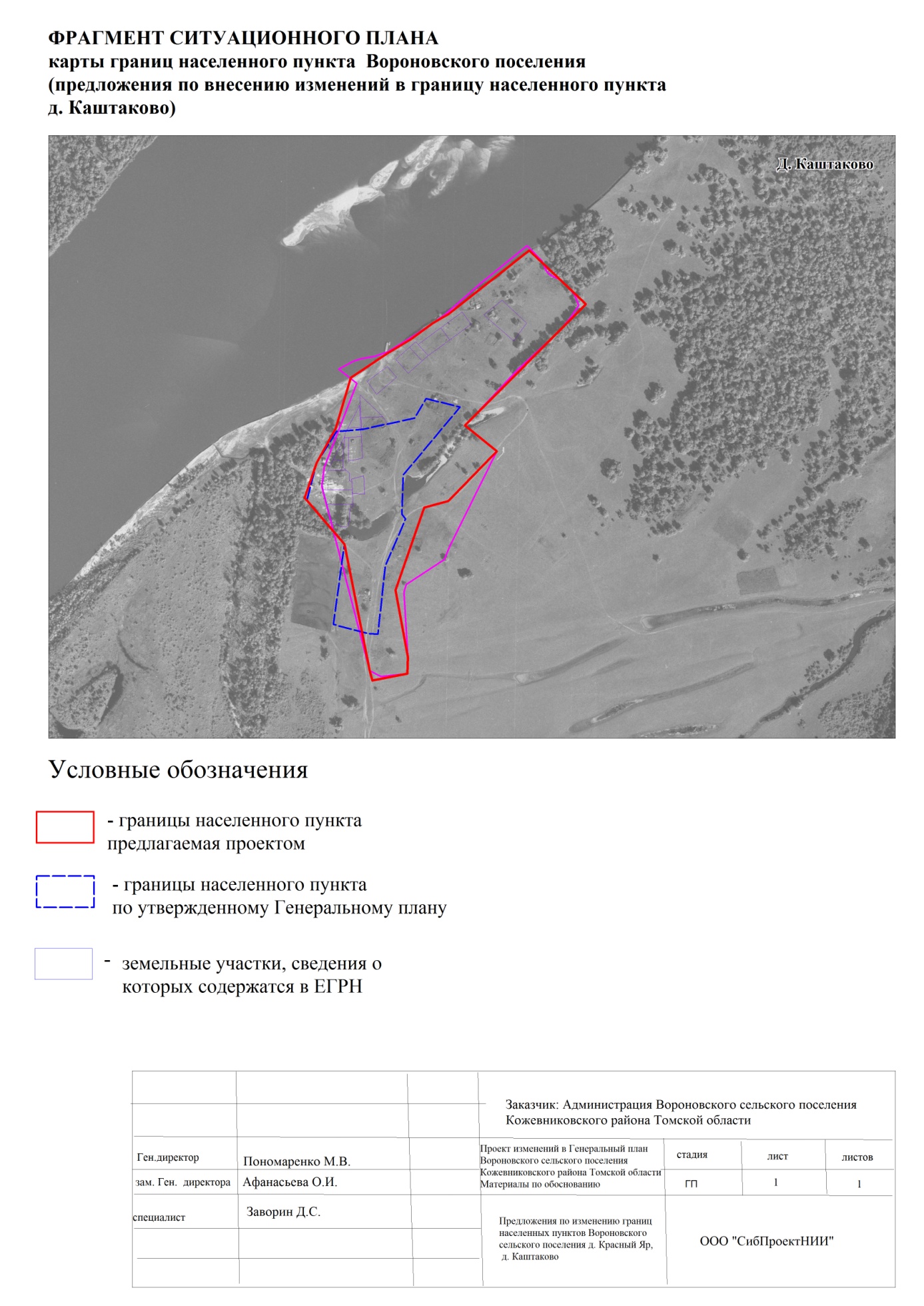 Приложение № 3к решению СоветаВороновского сельского поселения от 28.12.2018 № 62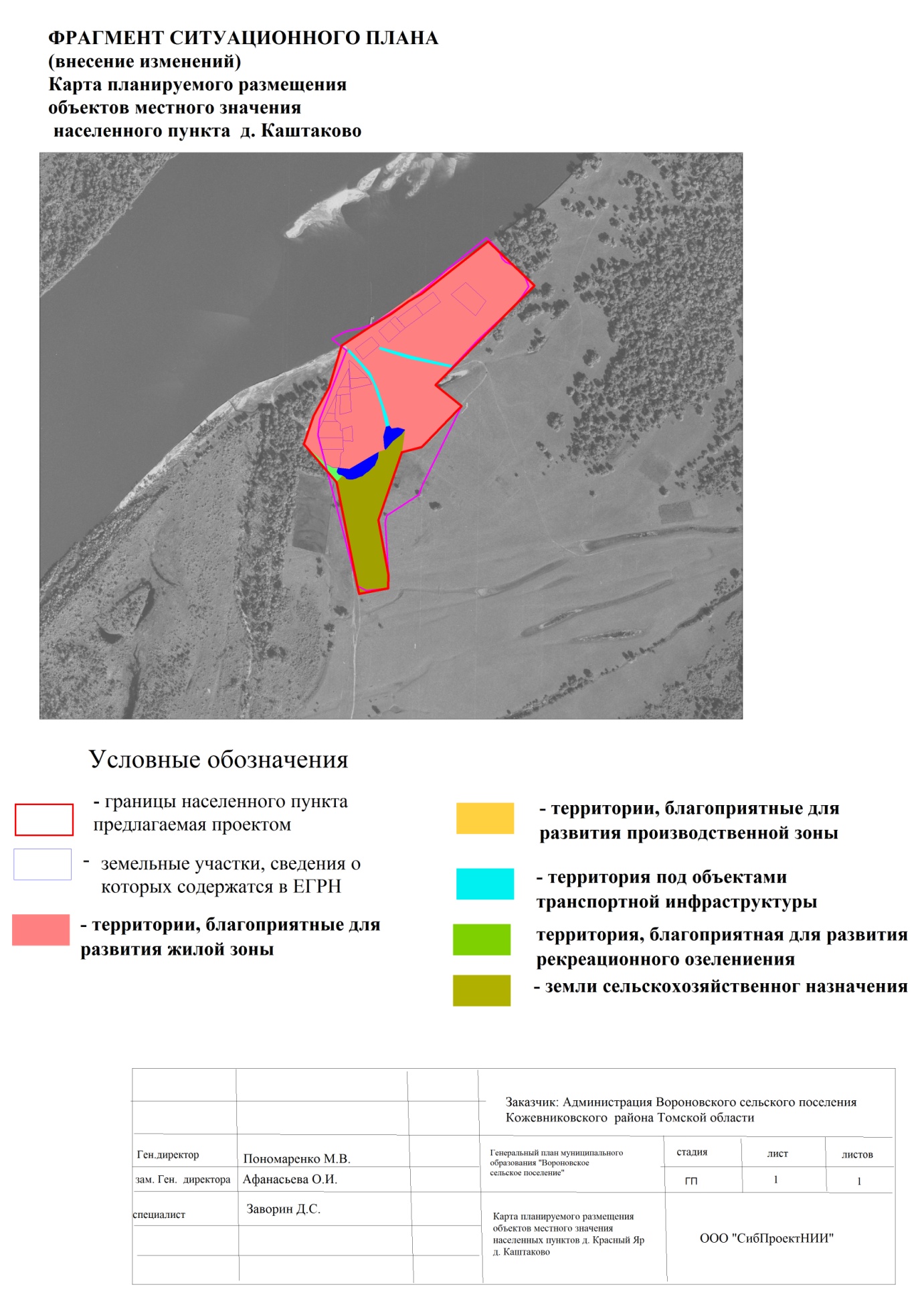 № п/пНаименование показателейЕдин.измер.Существующее положение.Проектное решение(расчетный срок)123451Территория земель сельского поселения в установленных границах,га29700,0029700,00в том числе:1.1Земли населенных пунктов – всего,га716,98716,98с. Вороновога260,97260,97с. Осиновкага140,43140,43д. Еловкага105,00105,00д. Екимовога79,2179,21д. Красный Ярга62,1462,14д. Волкодаевкага40,8440,84д. Каштаковога21,6521,652Функциональные зоны в границах населенных пунктовФункциональные зоны в границах населенных пунктовФункциональные зоны в границах населенных пунктовФункциональные зоны в границах населенных пунктовв том числе:2.1Земельные участки в составе жилых зонга--2.2Земельные участки в составе общественно-деловых зонга--2.3Земельные участки в составе производственных зон га--2.4Земельные участки в составе зон рекреационного и санитарно-защитного озеленения га--2.5Земельные участки в составе зон сельскохозяйственного использования га--2.6Земельные участки в составе зон специального назначения га--3Жилищный фонд – всего,тыс.м2общ.пл.48020,9048020,903.1Средняя жилищная обеспеченность м2/чел.--3.2Обеспеченность жилищного фонда:---3.2.1водопроводом%--3.2.2канализацией%--3.2.3отоплением%--4Объекты социального и культурно-бытового обслуживанияОбъекты социального и культурно-бытового обслуживанияОбъекты социального и культурно-бытового обслуживанияОбъекты социального и культурно-бытового обслуживания4.1Детские дошкольные учреждения – всего,Шт.244.2Общеобразовательные школы – всего,Шт.334.3Учреждения здравоохранения – всего,Шт.444.4Предприятия торговли – всего, Шт.--4.5Учреждения культуры – всего (клубы,ДК), Шт334.6Физкультурно-спортивные сооружения (спортивный зал) – всего, Шт144.7Предприятия общественного питанияШт--4.8.Предприятия бытового обслуживанияШт.--5Транспортная инфраструктураТранспортная инфраструктураТранспортная инфраструктураТранспортная инфраструктура5.1Увеличение протяженности улиц и дорог с асфальтовым покрытиемп.м.--6Инженерная инфраструктураИнженерная инфраструктураИнженерная инфраструктураИнженерная инфраструктура6.1Водопотребление .л/сут. на чел.--Среднесуточное водопотребление – всегом3/сут.763,73763,736.2Водоотведение.л/сут. на чел.--Среднесуточное потребление - всего м³/год562,04562,046.3Электроснабжение.--потребляемая нагрузка - всеготыс. кВт.час--6.4Теплоснабжение.--расход тепла МВт.--